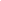 Date: 31-08-2021CIRCULARThis is to inform all the HODs to attend the meeting in the principal’s chamber at 11:30 AM 1-09-2021. In the meeting the following agenda will be discussed.  Discussion on consultancy work with the representatives S&M Induction Any other item, with permission of the chair.PrincipalCopy to: 					1. The Chairman2. HoD, CE 3. HoD, MECH4. HoD, CSE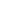 Date: 01-09-2021Minutes of the Meeting A report of meeting is submitted to the Secretary & Correspondent,CSMIT Engineering College about the consultancy work. This is to bring to the notice of the Secretary& Correspondent, about the discussions between our college experts and representative(s) from “S&M Induction Pvt. Ltd” regarding the consultancy work to Design a Equipment for board Preparation from fallen Leafs for the benefit of both organizations.S&M Induction Pvt Ltd approached us to Design a rooftop Solar Power Plant of Capacity of 25kWp. Our institute has accepted their invitation and invited them for preliminary discussions regarding the work.A Meeting is conducted with HOD's of our institute with the representative(s) of S&M Induction Pvt Ltd on 1-09-2021. at 11:30 A.M. in the principal conference room. Both the parties, agreed that: a. The financial commitment for the consultancy work is 2,35,580/-.b. The agreement is valid for a period of eight months starting from the date of MOU.       5.  The above points are subjected to the final approval by the members of BOG.The following Members have attended the Meeting:1. Dr. N.Rishi kanth, HOD, ME2. Dr.Manish Sharma, Associate Professor, MEYour suggestions and approval are required for further action in this regard.With RegardsPrincipal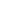 Date: 15-03-2021To The Chairman, Malla Reddy Engineering College (A), Maisammaguda,Gundlapochampally (V), Medchal - Malkajgiri District Telangana - 500100 Sub: Submission of Minutes of Meeting-Reg. Respected Sir, It is to bring to your kind notice that, a meeting was held with the representative of S&M Induction Pvt Ltd, on 1-09-2021 at about 11:30 A.M. regarding the consultancy work for S&M Induction Pvt Ltd. The minutes of the meeting are here by enclosed herewith for your kind consideration and approval.Enclosures: Minutes of the meeting. PrincipalCopy To: 1. The Chairman 2. HoD, ME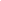 Date: 3-09-2021CircularIt is my pleasure to inform to all HODs that our Management agreed for the consultancy work for Unifab Infra Projects Pvt Ltd. I am here by directed to instruct HOD, ME to start the consultancy work, which deals with preparation of samples. There will be a meeting with all the HODs, on 7-09-2021, at 11:00 AM in the Principal’s chamber for detailed discussion on the above said work. HOD, ME is informed to come with list of faulty members with specialization and other staff members to be involved in the said work.                                                                                                                                       Principal Copy to: 1. The Chairman 2. HODs of all Departments. 3. All Dean’s. 4. IQAC Coordinator. 5. PA to Principal for filling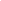 Date: 7-09-2021Minutes of the Meeting about the Consultancy work with S&M Induction Projects Pvt LtdOn behalf of our institute, we accepted the consultancy work of S&M Induction Pvt LtdS&M Induction Pvt Ltd representatives put forth the following requirement: a. Designing of an Equipment for board preparation from fallen leafs.b. Preparation of Equipment design for installation.3. The list of faculty members from ME Department assigned for the consultancy work of S&M Induction Pvt Ltd is provided belowMembers Present1. Mr.Mr.Manoj Dongare HOD,ME2. Mr. Swapnil bhoir, Assistant Professor, MEPrincipal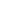 Date: 18/03/2020To,The Manager,S&M Induction Pvt Ltd Hingna RoadNagpur Maharashtra, India - 440016Sir,	Subject: Acceptance for consultancy work and submission of proposal-Reg.Thank you for the offer of consultancy work. Based on the experience drawn from our previous collaboration with you, we are glad to inform that we accept your offer of consultancy work.We assure you to complete the offered consultancy work of Design of equipment for board preparation from fallen leafs, in eight months period.We are enthusiastic and eager to start the work. Dr. Manish Sharma will be working on this project. The budget required is Rs. 2,50,000/- (Rupees Two Lakh Fifty Thousand Only).If you are pleased with the likely budget and time outline to complete the above consultancy work, kindly authenticate the same in reply to this letter. Hope we will be fulfilling your expectations.Thanking you,Yours faithfully       PrincipalS.NoName of the facultyDesignation1Mr.Manoj Dongare Assistant Professor